Општина Бела ПаланкаОпштинска управаОдељење за буџет и финансије Бр.401- 111 /2022-IV/0311.07.2022.год.ИНДИРЕКТНИМ КОРИСНИЦИМА БУЏЕТА ОПШТИНЕ БЕЛА ПАЛАНКА					____________________________Упутство за припрему буџета општине  Бела Паланка за 2022-2024. годину	На основу члана 31. став 1. тачка 2. подтачка 1., члана 36. и 41. Закона о буџетском систему („Службени гласник РС”, бр.54/09, 73/10, 101/10, 101/11, 93/12, 62/13, 63/13 - исправка, 108/13, 142/14, 68/15 - др. закон,103/15, 99/16, 113/17, 95/18, 31/19,72/19 , 149/20 и 118/21), а у складу са Упутством министарства финансија које је Министарство финансија проследило локалним самоуправама и поставило на сајт Министарстваwww.mfin.gov.rs,  достављамо вам Упутство за припрему Одлуке о буџету општине  Беле Паланке за 2023. годину.У складу са чланом 36a Закона о буџетском систему, на основу овог упутства, директни и индиректни корисници средстава буџета локалне власти припремају предлог финансијског плана за 2023. годину, са пројекцијама за 2024. и 2025. годину и достављају га локалном органу управе надлежном за финансије.	1. Програмска структура буџета Унапређење буџетског процеса кроз примену програмског буџетирања представља део реформе управљања јавним финансијама којим се ставља нагласак на утврђивање приоритета и оптимизацију потрошње у циљу подстицања привредног раста и ефикасног пружања квалитетних услуга јавне управе.Упутство за израду програмског буџета, као и Анекс 5 којим је дефинисана униформна програмска струкура буџета ЈЛС за израду одлуке о буџету ЈЛС за 2023. годину и документ који садржи циљеве програма и програмских активности и листу униформних индикатора могу се наћи на сајту Министарства финансија (www.mfin.gov.rs).2.Опште напомене за припрему предлога финансијских планова који ће бити саставни део одлуке о буџету локалне властиУслед настале ситуације везане за пандемију заразне болести COVID-19,као и глобалног шока насталог почетком године и почетком рата у Украјини , Министарство финансија даје препоруку јединицама локалне самоуправе а самим тим оне својим директним и индиректним корисницима да приликом припремања предлога финансисјких планова за 2023 год.  имају у виду финансирање свих мера из своје надлежности које су неопходне за спречавање појаве нестабилности јавних финансија, као и да приликом планирања расхода изврше распоред средстава у односу на обавезе чије измирење је приоритетно.Ово Упутство израђено је на основу важећих закона, и  добијања Упутства из Министарства финансија, на основу чега ћете израдети своје предлоге финансијских планова за 2023. годину. Буџетски корисници треба да ураде што квалитетнији предлог финансијског плана за 2023. годину.Основне економске претпоставке и смернице за припрему предлога финансијског плана буџетског корисника и одлуке о буџету локалне власти са средњорочним пројекцијама и инструкцијама у вези планирања прихода буџетаПравци фискалне политике у 2023. годиниГлобална криза која је погодила светску економију до скоро као  последица пандемије коронавируса а од почетка године и почетак рата у Украјини, неминовно се је одразила и на привреду Србије. Међутим, достигнута фискална равнотежа и ценовна и финансијска стабилност у претходном периоду омогућиле су креирање свеобухватног економског пакета подршке привреди и становништву чиме је очувана макроекономска стабилност и створене основе за убрзани опоравак. У 2023 год. се не очекује такав утицај пандемије на привреду, али рат у Украјини би мога значајно да утиче на стабилност привреде земље.. Мере које у свом фокусу имају ублажавање насталих последица остају приоритет креатора економске политике и у наредном периоду. Поред тога, напори су усмерени на интензивирање реформских процеса, како би се обезбедио континуитет побољшања привредног окружења, напретка на међународним листама конкурентности и даљег подизања кредитног рејтинга земље. Како би се подржао економски раст и осигурао одрживији и еколошки прихватљивији развој један од приоритета Владе биће и имплементација зелених пројеката и подршка програму зеленог раста. Такође, опоравак економија наших најзначајних спољнотрговинских партнера предвиђен за наредну годину позитивно ће се одразити и на домаћу привреду те се под утицајем ових фактора раст БДП Србије у 2023. години пројектује на 4%. Услед дејства привремених фактора инфлација ће се у наредном једногодишњем периоду кретати око циљане вредности.Основне макроекономске претпоставке за 2023. годинуИзвор: Фискална стратегија за 2023. годину са пројекцијама за 2024. и 2025. годинуСитуација у Украјини и међународни односи који се формирају као реакција на њу снажно ће утицати на економска кретања. У 2022. години су већ почеле да се примењују мере које би требало да амортизују шокове настале из ове кризе. Реакција фискалне политике у 5 наредном периоду, креиране мере и њихове фискалне импликације биће дизајниране тако да не угрозе стабилност јавних финансија и темпо смањења јавног дуга, затим да одрже животни стандард становништва и помогну привредни развој, али и да осигурају флексибилност реакције на евентуално снажнији удар кризе. Расположив фискални простор у 2023. години биће опредељен за наставак реализације приоритетних капиталних инвестиција, повећање пензија и плата у јавном сектору као и наставак.  Приликом планирања прихода и расхода  у обавези сте да исте реално планирате, тј. потребно је поћи од остварења прихода за три квартала у 2022. години и њихове процене за задњи квартал те године, што представља основ за њихово увећање, при чему укупан раст прихода не сме да буде већи од номиналног раста БДП (пројектован номиналн  раст у 2023. години од 8,1 %). Изузетно, може се планирати већи обим прихода и расхода  с тим што сте  у том случају дужни да у образложењу предлога финансисјког плана  наведете разлоге за такво поступање, као и да образложите параметре (кретање запослености, просечне зараде, очекиване активности,) коришћене за пројекцију таквих прихода и расхода.Приликом планирања обима средстава, односно лимита расхода и издатака за сваког буџетског корисника, Одељење за  финансије мора реално да их планира, у складу са законом, односно да пође од њиховог извршења у овој години, као и планираних политика у наредном периоду.Планирање масе средстава за плате запослених у 2023. годиниЗаконско уређење плата Плате запослених у јавном сектору уређене су Законом о систему плата запослених у јавном сектору („Службени гласник РС”, број 18/16, 108/16, 113/17, 95/18, 86/19 и 157/20). Плате запослених код корисника буџета локалне власти уређене су и у складу са Законом о платама у државним органима и јавним службама („Службени гласник РС”, бр. 34/01, 62/06...113/17 - др.закон), Уредбом о коефицијентима за обрачун и исплату плата именованих и постављених лица и запослених у државним органима („Службени гласник РС”, бр. 44/08 - пречишћен текст, 2/12, 113/17-др.закон и 23/18, 95/18- др. закон, 86/19 – др.закон и 157/20).Приликом обрачуна и исплате плата за запослене у предшколским установама и другим јавним службама (установе културе) примењује се Уредба о коефицијентима за обрачун и исплату плата запослених у јавним службама („Службени гласник РС”, бр. 44/01... 157/20-др.закон, 19/21 и 48/21).2.Законско  уређена основица за обрачун платаПриликом обрачуна и исплате плата запослених код корисника буџета локалне власти примењују се основице према закључцима Владе Републике Србије.3.Планирање масе средстава за плате у одлукама о буџету за 3 годину        Средства за плате задржана су на нивоу средстава планираних Законом о буџету Републике Србије за 2022. годину, а евентуална корекција износа планираних средстава за плате извршиће се у току буџетске процедуре на основу ревидиране Фискалне стратегијеСредства за плате се планирају на бази броја запослених који раде, а не систематизованог броја запослених.-	у оквиру осталих расхода групе конта 41 не могу се планирати исплате награда  и бонуса предвиђених посебним и појединачним колективним уговором, осим јубиларних за запослене који ће то право стећи у 2022 години-	средства потребна за социјална давања запосленима (економска класификација 414), који се односе на исплату отпремнина за одлазак у пензију , исказују се на основу планираног броја запослених (сачинити списак лица) који ће у току 2022. године остварити право на отпремнину. Такође, потребно је исказати, на основу планиране рационализације односно умањења броја запослених као технолошког вишка, износ средстава потребних за отпремнине. Обавеза је буџетског корисника да у писаном образложењу детаљно образложи потребе за реализацију отпремнина у 2022. години  -	износ средстава за јубиларне наопштинае мора се прецизно и одговорно планирати. Потребно је да сваки буџетски корисник у образложењу наведе списак запослених који ће у 2022. години остварити право на јубиларну награду  као и потребна средства за исплату 4. Опште напомене за припрему одлуке о буџету локалне власти Услед настале светске да приликом планирања расхода изврше распоред средстава у односу на обавезе чије измирење је приоритетно. Полазећи од одредаба Закона о буџетском систему, којима је дефинисано да одлука о буџету јединице локалне самоуправе треба да буде креирана уз поштовање све четири класификације које сачињавају стандардни класификациони оквир за буџетски систем, према изворима финансирања, посебно указујемо на неопходност поштовања одредаба чланан2. тач. 7) и 8) Закона о буџетском систему којима су дефинисани директни и индиректни
корисници буџетских средстава.5.Основне економске претпоставке и смернице за припрему одлуке о буџету општине  Бела Паланка за 2022. годину са средњорочним пројекцијамаПравци фискалне политике у 2023. години Слично као и цела светска привреда и Србија се суочава са ризицима и неизвесностима услед епидемије коронавируса. Пад спољне тражње, али и предузете мере у оквиру борбе за заштиту здравља људи праћене и увођењем ванредног стања неминовно су се одразиле на економску активност у свим привредним секторима. Предузете економске мере које су имале за циљ очување производних капацитета привреде, одржање животног стандарда становништва и обезбеђивање довољне ликвидности значајно су помогле да се ублажи непосредна економска штета од овог шока и створе услови за бржи опоравак домаће привреде.
 6.	Опис планиране политике општине  Бела ПаланкаПриликом планирања прихода локална власт је у обавези да исте реално планира, тј. потребно је поћи од остварења прихода за три квартала у 2020. години и њихове процене за задњи квартал те године, што представља основ за њихово увећање, при чему укупан раст прихода не сме да буде већи од номиналног раста БДП (пројектован номинални раст у 2022. години од 6,8%). У периоду од 2022.-2024 године општина  Бела Паланка ће обављати изворне, поверене и пренесене надлежности у складу са Уставом Републике Србије и Законом о локалној самоуправи, као и другим законским и подзаконским актима којима се регулише надлежност општине  Бела Паланка. Општина  Бела Паланка ће обављати поверене и пренесене послове из области: државне управе, социјалне заштите, здравствене заштите, предшолског, основног и средњег образовања, екологије и очувања животне средине, рада инспекцијских служби и слично.Поред вршења законом обавезујућих активности, општина  Бела Паланка ће радити у складу са приоритетима, стратешким циљевима и програмима који су дефинисани Стратегијом локалног одрживог развоја општине  Беле Паланке. Приоритети у наредном периоду ће бити:-урбанизам и просторно планирање (израда и припеема пројектне документациј)-одржавање и изградња локалне комуналне и саобраћајне инфраструктуре (водоснабдевање, прикупљање и одношење смећа, управљање отпадним водама, јавна хигијена, уређење и одржавање зеленила, јавна расвета и проширење јавне расвете по потреби, локални путеви и остале комуналне услуге), - вођење економске и развојне политике општине, - пољопривреда и рурални развој, - заштита животне средине, - обезбеђивање услова за рад локалних установа у култури, - организација културних и спортских активности и манифестација, - опорезивање, финансијско управљање и буџетирање, - пружање осталих услуга грађанима у складу са Законом. -доследно примењивање концепта добре управе уз смањење јавне потрошње кроз финансијску дисциплинуГрупа конта 42 - Коришћење услуга и роба У оквиру групе конта која се односе на куповину роба и услуга, потребно је реално планирати средства за ове намене у 2023. години, водећи рачуна да се не угрози извршавање сталних трошкова (421 - Стални трошкови). Препорука је да буџетски корисници у буџетској процедури преиспитају и потребу смањења других накнада за рад, које нису обухваћене Законом (уговори о делу, уговори о привремено повременим пословима и др). Посебно је приликом планирања ове групе конта потребан крајње реалан приступ и са аспекта Закона о роковима измирења новчаних обавеза у комерцијалним трансакцијама („Службени гласник РСˮ, бр. 119/12, 68/15, 113/17, 91/19 и 44/21).-	у оквиру групе конта  42 неопходно је сагледати могућности уштеда, пре свега у оквиру економске класификације 422-Трошкови путовања, 423-Услуге по уговору и 424-Специјализоване услуге, а настојати да се не угрози извршавање сталних трошкова (економска класификација 421). Износ средстава за сталне трошкове планирати на основу шестомесечног извршења ових расхода у 2022. годинии очекиваног нивоа сталних трошкова до краја године, увећан за пројектовану инфлацију за 2023. годину. -	угоститељке услуге, трошкове репрезентације и поклона планирати уз максималну уштеду-	средства за текуће поправке и одржавање опреме и објеката (група конта 425) планирати према приоритетима, водећи рачуна да се обезбеди рационално функционисање-	у оквиру групе конта 426-Материјал потребно је сагледати могућности уштеде. Како би се смањила потрошња папира и тонера за штампање у интерној комуникацији, потребно је што више користити електронску пошту и преносне медије. Налаже се свим буџетским корисницима да оспособе своје званичне е-маил адресе и да свакодневно проверавају пријем електронске поште. Нацрте радних докумената, уколико је потребно, штампати на коришћеним папирима или обострано, ако постоје техничке могућности. Смернице за исказивање капиталних издатака у предлозима финансијских планова буџетских корисника:-	набавку административне опреме и других основних средстава за редован рад потребно је планирати уз максималне уштеде односно само за набавку неопходних основних средстава за рад. У образложењу је обавезно навести оправданост планиране набавке основних средстава. Корисници буџета су обавезни  да реално планирају  трошкове свог функционисања у 2023. години, а програмске активности и пројекте планирати економично и одговорно, водећи рачуна о приоритетима и ограниченим средствима буџета општине.Избор између програма, програмских активности и пројеката вршиће се примењујући принципе ефективности, економичности и ефикасности трошења буџетских средстава, али  мерила која одражавају развојне приоритете и стратешке циљеве општине за период 2024.-2025. година. Надлежни органи општине ће се изјашњавати о поднетим предлозима финансијских планова и програмима рада у процесу утврђивања предлога Одлуке о буџету општине  Беле Паланке за 2023. годину.Подсећамо да код корисника који реализују више програмских активности у оквиру истог или различитих програма, плате и трошкове функционисања треба везати за доминантну делатност односно делатност којом се корисник претежно бави.Општина  Бела Паланка ће и у 2023  години наставити спровођење мера сходно предлозима Владе РС и одлукама и закључцима Скупштине општине и Општинског већа. Такође, биће испоштоване мере предложене од стране Минстарства финансија о начину планирања одређених врста расхода .Имајући у виду обавезу корисника буџета да на основу праћења спровођења програма, у складу са Упуством за праћење и извештавање о учинку програма, израђују годишњи извештај о учинку програма (за последњу завршену фискалну годину), односно извештај о учинку програма за првих шест месеци текуће фискалне године (полугодишњи извештај) и достављају надлежном органу у роковима предвиђеним буџетским календаром неопходно је, да би се адекватно мерио учинак потрошње и добијале информације које се користе за унапређење ефективности и ефикасности јавне потрошње, да се приликом 3 дефинисања показатеља тежити ка томе да они задовоље критеријум СМАРТ. Буџетски корисници дужни су да на својим интернет страницама објављују годишње финансијске извештаје и годишњи извештај о учинку програма, у складу са општим правилима о транспарентности. У складу са чланом 28. Закона о буџетском систему образложење одлуке о буџету садржи, између осталог, програмске информације које чине описи програма, програмских активности и пројеката корисника буџетских средстава, циљеве који се желе постићи у средњорочном периоду, као и показатеље учинака за праћење постизања наведених циљева.7.	Процена прихода и примања и издатака буџета општине  Бела Паланка за буџетски период од 2023.-2025.године  Пореске реформе остварене у претходнимм годинама довеле су до тога да је остављен је простор локалним самоуправама да кроз порез на имовину надомести део изгубљених прихода, иако је порез на имовину ограничених фискалних капацитета. Примања од задуживања општине  Беле Паланке је у оквирима које прописује Закон о јавном дугу, али је потребно наставити са јасном политиком управљања јавним дугом општине. Због тога је потребно да само они капитални пројекти који су кључни за функционисање и развој општине буду финансирани из примања од задуживања, водећи озбиљну политику сервисирања доспелих обавеза по основу задужености општине. Овакву дисциплину у вођењу политике јавног дуга је потребно задржати све док се не десе нека изузетно позитивна дешавања на страни прихода.У наредној табели је приказана процена прихода и примања буџета општине за 2023 годину са пројекцијама за 2024. и 2025. годину:						Процена обима и структуре расхода и издатака за буџетски период од 2024.-2025 године приказује следећа табела економске класификације:					8.	Обим средстава који може да садржи предлог финансијског плана корисника средстава буџета за буџетску годину, са пројекцијама за наредне две фискалне годинеПредлози финансијских планова буџетских корисника за 2023.годину израђују се на основу достављеног обима средстава од стране Одељења за буџет и финансије  утврђеног овим упутством. Буџетски корисници су дужни да се одговорно и у складу са објективним потребама, као и могућностима укупног буџетског оквира, рационално и економично распореде предложени обим средстава по програмима, програмским активностима и пројектима. Уколико се услед  доношења нових прописа укаже потреба за активностима (расходима и издацима) које нису постојале у буџетима претходних година, а изискују повећање финансијских средстава потребних за њихову реализацију, буџетски корисник је у обавези да у оквиру садржаја програма, односно програмских активности или пројеката, детаљно образложи да се ради о новим активностима (наводећи законски основ) за које је потребно обезбедити средства изнад лимита утврђених овим Упутством. Уколико буџетски корисник има потребе за додатним програмима, програмским активностима и/или пројектима, чија реализација премашује износ предложеног обима буџетских средстава, посебно ће потребу исказати као захтев за додатно финансирање. У процесу припреме Предлога финансијских планова мора се поштовати исказивање прихода и примања, односно расхода и издатака на основу система јединствене буџетске класификације, у складу са стандардним класификациоим оквиром утврђеним у Правилнику о стандардном класификационом оквиру и контном плану за буџетски сyстем (“Службени гласник РС” бр. 20/07, 37/07, 50/07, 63/07, 25/08, 50/08, 3/09, 26/09, 37/09,64/09, 110/09, 11/10, 31/10, 40/10, 53/10, 101/10, 10/11, 103/11, 10/12, 18/12, 95/12, 99/12, 22/13, 48/13, 61/13, 63/13, 106/13, 120/13, 20/14, 64/14, 81/14, 117/14, 128/14, 131/14, 32/15, 59/15 и 63/15). Планирање, извршавање и контрола финансијског плана буџетског корисника вршиће се на шестом нивоу економске класификације. Предложени износи средстава исказују се у апсолутним износима, с тим што задње три цифре морају бити нуле.-	у оквиру осталих расхода групе конта 41 не могу се планирати исплате награда  и бонуса предвиђених посебним и појединачним колективним уговором, осим јубиларних за запослене који ће то право стећи у 2023 години-	средства потребна за социјална давања запосленима (економска класификација 414), који се односе на исплату отпремнина за одлазак у пензију , исказују се на основу планираног броја запослених (сачинити списак лица) који ће у току 2022. године остварити право на отпремнину. Обавеза је буџетског корисника да у писаном образложењу детаљно образложи потребе за реализацију отпремнина у 2023. години .-	износ средстава за јубиларне наопштинае мора се прецизно и одговорно планирати. Потребно је да сваки буџетски корисник у образложењу наведе списак запослених који ће у 2022. години остварити право на јубиларну награду  као и потребна средства за исплату -	у оквиру групе конта  42 неопходно је сагледати могућности уштеда, пре свега у оквиру економске класификације 422-Трошкови путовања, 423-Услуге по уговору и 424-Специјализоване услуге, а настојати да се не угрози извршавање сталних трошкова (економска класификација 421). Износ средстава за сталне трошкове планирати на основу шестомесечног извршења ових расхода у 2020. годинии очекиваног нивоа сталних трошкова до краја године, увећан за пројектовану инфлацију за 2022. годину. -	угоститељке услуге, трошкове репрезентације и поклона планирати уз максималну уштеду-	средства за текуће поправке и одржавање опреме и објеката (група конта 425) планирати према приоритетима, водећи рачуна да се обезбеди рационално функционисање-	у оквиру групе конта 426-Материјал потребно је сагледати могућности уштеде. Како би се смањила потрошња папира и тонера за штампање у интерној комуникацији, потребно је што више користити електронску пошту и преносне медије. Налаже се свим буџетским корисницима да оспособе своје званичне е-маил адресе и да свакодневно проверавају пријем електронске поште. Нацрте радних докумената, уколико је потребно, штампати на коришћеним папирима или обострано, ако постоје техничке могућности. Смернице за исказивање капиталних издатака у предлозима финансијских планова буџетских корисника:-	набавку административне опреме и других основних средстава за редован рад потребно је планирати уз максималне уштеде односно само за набавку неопходних основних средстава за рад. У образложењу је обавезно навести оправданост планиране набавке основних средстава. Корисници буџета су обавезни  да реално планирају  трошкове свог функционисања у 2023. години, а програмске активности и пројекте планирати економично и одговорно, водећи рачуна о приоритетима и ограниченим средствима буџета општине.Избор између програма, програмских активности и пројеката вршиће се примењујући принципе ефективности, економичности и ефикасности трошења буџетских средстава, али  мерила која одражавају развојне приоритете и стратешке циљеве општине за период 2023.-2025. година. Надлежни органи општине ће се изјашњавати о поднетим предлозима финансијских планова и програмима рада у процесу утврђивања предлога Одлуке о буџету општине  Беле Паланке за 2022. годину.Подсећамо да код корисника који реализују више програмских активности у оквиру истог или различитих програма, плате и трошкове функционисања треба везати за доминантну делатност односно делатност којом се корисник претежно бави.Лимити укупних расхода и издатака директних корисника буџета општине  Бела Паланка за буџетски период од 2023.-2025. године одређују се према следећој табели:Средства за издатке за основне и средње школе, за Центар за социјални рад, као и за установе примарне здравствене заштите који су индиректни корисници буџета других нивоа власти, у захтевима се исказују на економској класификацији 463,464 и 465 – Трансфери осталим нивоима власти. Истовремено, за ове кориснике достављају се и сводни подаци исказани према врстама расхода у табелама.Индиректни буџетски корисник не попуњава податке односно не планира расходе субвенције, буџетску резерву и рад политичких странака.Расходи који се финансирају из средстава које индиректни корисници остваре од делатности а сливају се у буџет општине  морају бити у висни реално процењених износа и очекиваног остварења тих прихода и описно написани за које намене се планирају користити. Услов за коришћење  тих прихода за одређену намену, биће да је расход планиран у буџету. С обзиром на умањену пројекцију буџетских прихода, буџетски корисници ће морати да недостајућа средства за финансирање обезбеде из осталих извора.Предлог за израду финансијског плана за 2023.годину састоји се од:-Tabela 1. –Обрасци за програмски буџет  2023 год. уоквиру које се налазе табеле плата и рекапитулација плата  као и план капиталних издатака које је потребно обавезно попунити уколико се планнирају инвестиције у 2023 год..- Писаног образложења за сваки појединачни захтевКао помоћ у изради предлога финансијског плана достављамо и:-Листа унниформних индикатора за програмски буџет  -Циљеви   програма и програмских ативности и листа униформних индикатора за програмску структуру буџета Директни корисник буџетских средстава одговоран је за благовремено достављање овог упутства и табела индиректним корисницима буџетских средстава у њиховој надлежности, као и за прикупљање финансијских планова индиректних корисника, као и њихово обједињавање. Буџетски корисник доставља предлог финансијског плана расхода и издатака за 2023. годину у форми која подразумева насловну страну са називом и адресом буџетског корисника, податке достављене у прописаним табелама на начин утврђен овим упутством и писаним образложењемкоје, поред правног основа за обављање делатности и основних карактеристика корисника, треба да садржи оправданост сваког појединачног захтева (програмске активности и пројеката).Потребно је у писаном образложењу истаћи специфичности и потешкоће које су биле везане за реализацију финансијских планова у претходној години како би се избегле одређене грешке у будућности. Такође, буџетски корисник је дужан да искаже процену ефеката нових политика и инвестиционих приоритета, а посебно оних које се одражавају на његов рад и финансирање.9.	Напомене у вези попуњавања прописаних образацаСве табеле се достављају   у електронском облику надлежном Одељењу. 	Предлози финансијских планова за 2023  годину морају бити у оквирима лимита утврђених овим упутством. Уколико директни буџетски корисник процени да се поједини програми не могу подмирити из оквира предложеног лимита, може тражити недостајућа средства за финансирање: редовних трошкова функционисања и недовршених пројеката из претходне године, нових пројеката и програмских активности по приоритетима. У писаном образложењу, поред правног основа за извршавање наведеног расхода и/или издатка, потребно је детаљно образложити разлог и оправданост поднешеног захтева. 	Образац  – Плате  и број запослених попуњавају директни и индиректни корисници буџета чије се зараде обезбеђују из буџета општине.	Образа. – Преглед капиталних пројеката за период 2023.-2025. попуњавају директни и индиректни корисници буџета општине и то за капиталне пројекте за које постоји реална могућност да се реализују, водећи рачуна о приоритетима.10.	Динамика припреме и достављања предлога финансијских планова Индиректни корисници су дужни најкасније до 31.08.2022. године да доставе предлоге финансијских планова односно предлоге за финансирање у 2023  години . поступајући по овом Упутству. Надлежни Одељење  ће обрадити захтеве и уз предлог са пратећом документацијом доставити надлежном органу на даље разматрање.										Начелник Одељења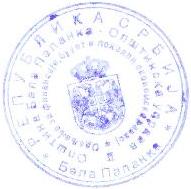 	Соња Ђођевић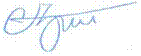 20222023БДП, млрд РСД6938,17462,2Стопа номиналног растаБДП, %10,18,1Стопе реалног раста БДП,%3,54,0Инфлација, просек периода,%9,65,3Екон.класиф.	Врста прихода и примања	Пројекција 2023.	Пројекција 2024.	Пројекција 2025.ТЕКУЋИ ПРИХОДИ 740,000,000744,500,000729.400,000Економ.класификацијаПројекција 2023.	Пројекција 2024.	Пројекција 2025.УКУПНИ РАСХОДИ И ИЗДАЦИ740,000,000744,500,000729.400,000ПЛАН РАСХОДА БУЏЕТА ОПШТИНЕ БЕЛА ПАЛАНКА ПО КОРИСНИЦИМА  ЗА 2023 ГОД.и 2 наредне годинеГлаваПрограм-ска Класиф.ФункцијаЕконом. Класиф.ОписЛимит за 2023Лимит за 2024Лимит за 202524378910111СКУПШТИНА ОПШТИНЕ0602ПРОГРАМ 15: ЛОКАЛНА САМОУПРАВАСвега 10.000.0009.500.0009.000.0002ОПШТИНСКО ВЕЋЕ И ПРЕДСЕДНИК 0602ПРОГРАМ 15 - ЛОКАЛНА САМОУПРАВА0602-0001Програмска активност 001:Функционисање локалне самоуправе Свега 14.700.00014.200.00015,500.0003ОПШТИНСКА УПРАВА 0602ПРОГРАМ 15 - ЛОКАЛНА САМОУПРАВА0602-0001Програмска активност 001:Функционисање локалне самоуправе 130Опште услугеСвега         469.000.000      501.000.000535.000.0004ТУРИСТИЧКА ОРГАНИЗАЦИЈА БЕЛА ПАЛАНКА1502ПРОГРАМ 4 - РАЗВОЈ ТУРИЗМАСвега 21.000.00021.600.00022.000.0005УСТАНОВА  КУЛТУРЕ*Ремизијана*1201ПРОГРАМ 13 - Развој културеПрограмска активност 0001 И 0002 Свега 43.300.00043.500.00044.500.0006НАРОДНА БИБЛИОТЕКА "Вук Караџић"Свега 18.500.000             18.600.000         16.000.000      7ПРЕДШКОЛСКА УСТАНОВА  "ДРАГИЦА ЛАЛОВИЋ"2001ПРОГРАМ 8 - ПРЕДШКОЛСКО ОБРАЗОВАЊЕСвега 65.000.00065.200.00066.500.0008ОСНОВНО ОБРАЗОВАЊЕ9.1ОСНОВНА ШКОЛА "ЉУПЧЕ ШПАНАЦ" -ОШ БР.1Свега 15.500.00015.000.00013.000.0009.2ОСНОВНА ШКОЛА "ЈОВАН АРАНЂЕЛОВИЋ"ЦРВЕНА РЕКА -ОШ БР.2Свега 8.500.0008.100.0008.500.00010СРЕДЊА ШКОЛА "НИКЕТА РЕМИЗИЈАНСКИ"Свега 12.000.00012.400.00012.000.00011ЦЕНТАР ЗА СОЦИЈАЛНИ РАДСвега 12,000.00012.100.00012.400.00012ДОМ ЗДРАВЉА БЕЛА ПАЛАНКАСвега 19.000.00020.000.00021.000.00013ЈП СПОРТСКИ ЦЕНТАР "БАЊИЦА"Свега з42.000.00043.000.00044.000.000Свега 740,000,000744.500.000729,400.000